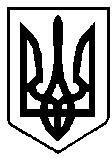 ВАРАСЬКА МІСЬКА РАДАВосьме скликання(Двадцять четверта сесія) Р І Ш Е Н Н Я19 жовтня 2022 року							        №1642-РР-VIIIПро внесення змін до Комплексної програми
благоустрою та розвитку комунального
господарства Вараської міської територіальної громади на 2021-2025 роки № 4310-ПР-01, затвердженої рішення Вараської міської
ради від 15.12.2020 №41Розглянувши листи КП «ВТВК» ВМР від 05.09.2022 року №4570-890-22 та від 06.09.2022 року №4570-890-22, з метою забезпечення надійного та сталого функціонування існуючих систем водопостачання та водовідведення, теплопостачання міста, безперебійної роботи мереж і споруд в умовах воєнного стану,  керуючись пунктом 22 частини першої статті 26 Закону України «Про місцеве самоврядування в Україні», за погодженням з постійними комісіями Вараської міської ради, Вараська міська рада
В И Р І Ш И Л А :Внести зміни до Комплексної програми благоустрою та розвитку комунального господарства Вараської міської територіальної громади на 2021-2025 роки (далі – Програма), затвердженої рішення Вараської міської ради від 15.12.2020 №41, виклавши її в новій редакції № 4310-ПР-01 (додається).Департаменту житлово - комунального господарства, майна  та будівництва  виконавчого комітету Вараської міської ради щороку у березні місяці інформувати міську раду про хід виконання Програми.Визнати такими що втратило чинність рішення Вараської міської ради від 18.05.2022  №1408-РР-VⅠⅠⅠ «Про внесення змін до Комплексної програми благоустрою та розвитку комунального господарства Вараської міської територіальної громади на 2021-2025 роки № 4310-ПР-01, затвердженої рішення Вараської міської ради від 15.12.2020 №41».Контроль за виконанням рішення покласти на заступника міського голови з питань діяльності виконавчих органів ради Ігоря ВОСКОБОЙНИКА та постійну комісію Вараської міської ради з питань комунального майна, житлової політики, інфраструктури та благоустрою.Міський голова								Олександр МЕНЗУЛ ЗАТВЕРДЖЕНО Рішення Вараської міської ради 15 грудня 2020 року №41(в редакції рішення Вараськоїміської ради від 19 жовтня 2022 року№1642-РР-VIII)Комплексна програма благоустрою та розвиткукомунального господарства Вараської міської  територіальної громадина 2021-2025 роки№ 4310–ПР–01 ПАСПОРТВизначення проблеми,на розв’язання якої спрямована ПрограмаВиклики сьогодення потребують впровадження нових інноваційних науково обґрунтованих підходів та методів підвищення ефективності системи благоустрою та розвитку комунального господарства населених пунктів  із врахуванням досвіду провідних країн Європейського Союзу. Добровільні приєднання сіл Володимирецького району Рівненської області до територіальної громади міста Вараш дозволить дістати відповідні повноваження та ресурси новоутвореним органам місцевого самоврядування, що їх раніше мали міста обласного значення. А це зумовлює необхідність комплексного планування для створенням сприятливого і комфортного життєвого простору, утримання та покращення благоустрою,  підвищення доступності комунальних послуг в територіальній громадіВажливою підтримкою для проведення комплексу робіт буде залучення коштів інвесторів, спонсорів, підрядних організацій для виконання робіт.Благоустрій територійБлагоустрій територій - це комплекс робіт з інженерного захисту, санітарного очищення, озеленення території, заходи з покращення мікроклімату і зниження рівня шуму та інше, що здійснюється на території   з метою її раціонального використання, належного утримання та охорони, створення умов щодо захисту і відновленні сприятливого для життя людини довкілля. Цей комплекс робіт включає сукупність різноманітних видів впорядкування, які створюють зручні, сприятливі й культурні умови для проживання  населення. До основних видів благоустрою належать: зовнішнє впорядкування вулиць та площ, набережних і житлових кварталів, освітлення, озеленення, а також належне утримання доріг, кладовищ, проведення заходів щодо удосконалення системи поводження з відходами тощо. Благоустрій територій має великий вплив на навколишнє природне середовище. Дороги, тротуари, сквери, парки, місця для відпочинку, дизайн населених пунктів, санітарно-гігієнічні норми – все це потребує вдосконалення.Значне збільшення кількості автомобілів призводить до погіршення рівня безпеки дорожнього руху. Викиди шкідливих речовин негативно впливають на довкілля та погіршують екологічний стан території. Постійною є потреба у створенні безпечних та комфортних умов на вулично-дорожній мережі.Утримання благоустрою територій та дорожньої мережі Вараської міської територіальної громади здійснює комунальне підприємство «Благоустрій» Вараської міської ради (далі – КП «Благоустрій» ВМР). Комунальне підприємство є виконавцем робіт, роботи з утримання благоустрою не тільки міських територій але і роботи з утримання всіх територій територіальної громади враховуючи приєднання 17 сіл Володимирецького району Рівненської області. Здійснює поточний (в т. ч. ямковий) ремонт доріг і тротуарів, технічне переоснащення об’єктів вулично–дорожньої мережі з використанням сучасних енергозберігаючих технологій регулювання дорожнього руху, що дозволяє поліпшити стан безпеки дорожнього руху в цілому та знизити рівень аварійності. До його компетенції відноситься виконання робіт з: облаштування дитячих та спортивних майданчиків, облаштування об’єктів благоустрою (огородження, лавочки, урни  і т. п.), влаштування вуличного освітлення тощо.В останні десятиліття системи управління твердими побутовими відходами стають дедалі більш складними. Причинами цього є зростання обсягів утворення твердих побутових відходів (ТПВ) та особливо структурні зміни у їх складі. ТПВ стали визначальним фактором екологічної безпеки та основним джерелом довготривалої негативної дії на довкілля. Найбільшої гостроти набула проблема пов’язана із збиранням, сортуванням і знешкодженням чи утилізацією. Низький рівень переробки ТПВ приводить до значного накопичення їх у навколишньому природному середовищі, що спричиняє його забруднення. Зорієнтованість винятково на вивезення та захоронення відходів ніколи не забезпечувала і не може забезпечити необхідну нейтралізацію їх шкідливого впливу на навколишнє середовище. З упровадженням нових технологій у переробній і харчовій галузях виробництва їх морфологічний склад суттєво змінився. Основна частка відходів, що вивозяться на полігони, є потенційним ресурсом, який може бути використаний як вторинна сировина. У Вараській міській територіальній громаді залишаються відкритими питання  щодо утворення, накопичення, утилізації, видалення та вивозу відходів на місця неорганізованого складування. Практичний досвід організації санітарної очистки населених пунктів свідчить, що ефективність систем поводження з ТПВ значно залежить від транспортного та контейнерного забезпечення, своєчасного вивозу та належної утилізації. Однією з найгостріших екологічних проблем є те, що діючий полігон по захороненню ТПВ вичерпав свої проектні можливості, а розширення за рахунок відведення нових земельних ділянок є практично неможливим. Єдиним шляхом недопущення екологічної кризи є будівництво сміттєпереробного комплексу для утилізації новоутворених відходів та переробка і знешкодження вже накопичених відходів.Розвиток комунального господарстваКомунальне господарство, як основа соціальної сфери життя людини, є однією з найменш сучасно оснащених галузей народного господарства. Кризові явища в суспільстві потребують негайного реагування та комплексного підходу до вирішення проблем. Необхідне підвищення ефективності та надійності функціонування системи життєзабезпечення територіальних громад, поліпшення якості житлово-комунальних послуг з одночасним зниженням нераціональних витрат, забезпечення надійної роботи житлово-комунального господарства з надання споживачам послуг належної повноти і якості, забезпечення раціонального планування бюджету з обов’язковим покриттям збитків у разі неможливості регулювання тарифів.Основним напрямком розвитку комунального господарства є застосування економічних та нормативно-правових важелів стимулювання щодо впровадження заходів з модернізації комунальних систем на основі енергозаощадження. Адже значною проблемою постачання теплової енергії для потреб опалення, централізованого постачання гарячої води, централізованого постачання холодної води та водовідведення стає щораз зростаючий рівень пошкодження магістральних мереж, які переважно ізольовані  мінеральною ватою і не захищені від проникнення ґрунтових та інших вод із супутніх комунікацій, що призводить до руйнування теплоізоляції, інтенсивної зовнішньої корозії  металу труб  і,  як наслідок, до пошкоджень. Забезпечення населених пунктів якісною питною водою, надійним функціонуванням системи водопостачання має стратегічне значення і потребує комплексного вирішення з залученням всіх можливих джерел фінансування для збереження здоров'я мешканців територіальної громади та підвищення рівня їх життя. Кузнецовське міське комунальне підприємство (комунальне підприємство «Вараштепловодоканал» Вараської міської ради (далі – КП «ВТВК» ВМР), яке надає послуги з тепло -, водопостачання та водовідведення, належить до життєзабезпечуючої інфраструктури міста.  Його діяльність є основою сталого функціонування міста і комфортного проживання населення. КП «ВТВК» ВМР забезпечує життєдіяльність населення міста Вараш та створює для цього необхідні умови. Загальна протяжність теплових мереж міста Вараш в двухтрубному вимірі - 25,853 км. Комунальне підприємство має виробничо-господарський комплекс водопровідних споруд з видобутку питної води, транспортування питної води і гарячої води, розподілу і реалізації води споживачам. Цей комплекс складається з технологічних об'єктів, споруд та розподільчих водопровідних мереж, пов'язаних єдиним технологічним процесом забору, контролю якості, транспортування і подачі питної води. При цьому якість води забезпечується системою регулювання технологічних режимів від водозабірних споруд першого підйому до споживача, якими управляє єдиний диспетчерсько-технологічний центр на всіх етапах очищення, знезаражування та транспортування води, як за нормальних умов водопостачання, так і у випадку надзвичайних ситуацій, включаючи мобілізаційні об'єкти цивільної оборони. Протяжність водопровідних  мереж міста Вараш складає , каналізаційних  54,5 км.  Задіяно водопровідних насосних станцій  9 шт., каналізаційних насосних станцій  3 шт., свердловин  7 шт. та  міські очисні споруди. Постачання води, тепла, водовідведення для села Заболоття забезпечує ВП «Рівненська АЕС» ДП «НАЕК «Енергоатом», яка також виконує ремонтні роботи та заміну обладнання у разі необхідності.Реалізація Програми дозволить здійснити проведення комплексу заходів для досягнення необхідного рівня впорядкованості благоустрою та утримання доріг, визначитись щодо поводження з відходами.  Сприятиме покращенню надання послуг з постачання теплової енергії для потреб опалення, централізованого постачання гарячої води, централізованого водопостачання та водовідведення.Заходи Програми направлені на покращення благоустрою території, збереження та покращення санітарного стану довкілля відповідно до Законів України «Про місцеве самоврядування в Україні» та «Про благоустрій населених пунктів». Відповідно до вимог Законів України   «Про дорожній рух», «Про автомобільні дороги» планується покращення рівня безпеки руху автомобільного транспорту й пішоходів, зменшення місць концентрації дорожньо-транспортних пригод та аварійно небезпечних ділянок. Заходи щодо поводження з відходами визначені відповідно до чинного природоохоронного законодавства України: Законів України «Про  відходи», «Про охорону навколишнього природного середовища», «Про забезпечення санітарного та епідемічного благополуччя населення», постанови Кабінету Міністрів України «Про затвердження Програми поводження з твердими побутовими відходами». Також заходи Програми враховують заміну обладнання на об’єктах тепло- , водопостачання на новітнє та більш ефективне для надання якісних та своєчасних послуг споживачам з постачання теплової енергії, централізованого постачання гарячої води, централізованого водопостачання та водовідведення відповідно до Закону України «Про житлово-комунальні послуги».В цілому Програма спрямована на забезпечення стабільного функціонування комплексу надання комунальних послуг. Заходи Програми  передбачають проведення робіт з благоустрою у наступних напрямках:  покращення зовнішнього вигляду та санітарного стану території Вараської міської територіальної громади (організація прибирання території, забезпечення своєчасного і повного видалення твердих побутових відходів, ліквідація стихійних сміттєзвалищ, косіння зелених зон, облаштування майданчиків для розміщення контейнерів із збору твердих побутових відходів, паркування транспортних засобів, встановлення лавочок та урн для сміття тощо);  проведення ремонту доріг комунальної власності з відновленням дорожніх знаків, дорожньої розмітки, ремонту тротуарів, огорож тощо;  окультурення зелених насаджень з одночасним санітарним видаленням сухостійних, аварійних, фаутних дерев та кущів та формуванням крон наявних  дерев, утримання газонів, зелених зон;  забезпечення якісного вуличного освітлення міста (поточне утримання, впровадження енергозберігаючих технологій в роботі мережі зовнішнього освітлення територіальної громади);   удосконалення організації руху транспорту та пішоходів;  створення належних умов для відпочинку дітей, підлітків та дорослого населення (утримання та впорядкування прибудинкових територій, облаштування дитячих, спортивних майданчиків тощо);  забезпечення належних умов для поховання померлих (впорядкування існуючих кладовищ);  залучення до виконання робіт з благоустрою території осіб з числа безробітних, зареєстрованих у центрі зайнятості, на договірній основі, а також осіб, засуджених до виконання громадських робіт;  створення умов для безперешкодного доступу осіб з обмеженими фізичними можливостями до об’єктів благоустрою;  організація робіт з благоустрою під час проведення державних, релігійних та місцевих свят та інше.Програма розроблена згідно з Конституцією України, Цивільним кодексом України, Господарським кодексом України, Земельним кодексом України, Законами України  «Про  благоустрій населених пунктів», «Про дорожній рух», «Про автомобільні дороги», «Про  відходи», «Про охорону навколишнього природного середовища», «Про забезпечення санітарного та епідемічного благополуччя населення», «Про питну воду та питне водопостачання» «Про житлово-комунальні послуги», «Про місцеве самоврядування в Україні», «Про добровільне об’єднання територіальних громад» та іншими законодавчими та нормативними актами.Визначення мети ПрограмиМета Програми -  реалізація державної політики, власних повноважень виконавчих органів Вараської міської ради в сфері благоустрою та розвитку житлово-комунального господарства, створення належних умов з утримання, відновлення і захисту сприятливого для життєдіяльності населення середовища та забезпечення населення якісними житлово-комунальними послугами.Обґрунтування шляхів і засобів розв'язання проблеми, строки виконання ПрограмиВиконання Програми передбачає:  ● комплексний підхід до благоустрою території Вараської міської територіальної громади (покращення утримання територій кладовищ з їх оновленням, проведення своєчасних ремонтів об’єктів благоустрою);технічне переоснащення об’єктів вулично–дорожньої мережі з застосуванням сучасних технологій для зниження рівня шуму та зменшення викиду шкідливих речовин в місцях інтенсивного руху транспорту;розв’язання ключових екологічних проблем щодо неефективного поводженням з відходами: зменшення накопичення відходів у місцях їх складування; забезпечення повторного використання відходів; створення системи комплексного управління ТПВ з максимальним вилученням вторинної сировини;  утилізація ТПВ; 	● використання новітніх енергоефективних технологій для зменшення втрат водних ресурсів: ремонт/заміна обладнання водопровідних споруд та міських очисних споруд; вдосконалення/оновлення водозаборів підземних джерел питного водопостачання;створення конкурентного середовища і формування ринку комунальних послуг, підвищення ефективності використання енергетичних та матеріальних ресурсів, прозорість у прийнятті рішень щодо комунальних послуг, доступність комунальних послуг для громадян.Шляхами і засобами розв’язання проблеми є:розроблення і здійснення заходів щодо утримання території Вараської міської територіальної громади в належному стані з дотриманням санітарно-гігієнічних норм, проведення вчасного ремонту об’єктів благоустрою, створення умов для реалізації прав суб’єктів господарювання у сфері благоустрою;впровадження сучасних методів, технологій і показників з контролю та безпеки транспортних засобів для запобігання негативному впливу автотранспорту на стан навколишнього природнього середовища;  належне санітарне очищення території, безпечне захоронення твердих побутових відходів на полігоні із забезпеченням дотримання вимог та правил експлуатації полігону, законодавчих та нормативно-правових актів у сфері поводження з побутовими відходами, а також підготовка до впровадження ефективної системи поводження з ТПВ шляхом впровадження нових сучасних високоефективних методів їх збирання, сортування, перевезення, зберігання, переробки, утилізації та знешкодження;проведення оцінки екологічного та гігієнічного стану джерел  питного  водопостачання, розроблення схем оптимізації роботи систем централізованого водопостачання, оснащення лабораторій  контролю  якості  вод та стічних вод сучасним контрольно–аналітичним обладнанням, додержання нормативних вимог  зон  санітарної  охорони  та водоохоронних зон джерел питного водопостачання на відповідність установленим вимогам для зменшення обсягів неочищених стічних вод та утилізації осадів,  забезпечення  населення  якісною та безпечною для здоров'я людини питною водою;    підвищення ефективності роботи комунального господарства зі зниженням витрати на комунальні послуги, підвищенням якості комунального обслуговування споживачів, забезпеченням надійності роботи інженерно-комунальних систем життєзабезпечення, комфортності і безпечних умов проживання громадян;підвищення господарської самостійності комунальних підприємств з надання комунальних послуг, їх відповідальності за якість обслуговування споживачів, прискорення розвитку конкурентного середовища у сфері комунального господарства;забезпечення функціонування комунальних підприємств, що виробляють та/або надають комунальні послуги, на умовах самофінансування, досягнення рівня економічно обґрунтованих витрат на виробництво таких послуг;регулювання цін/тарифів на комунальні послуги у випадках, визначених законом, з урахуванням досягнутого рівня соціально-економічного розвитку, природних особливостей території та технічних можливостей;дотримання встановлених стандартів, нормативів, норм, порядків і правил щодо кількості та якості комунальних послуг;прозорість у прийнятті рішень щодо комунальних послуг та встановлення тарифів на них;Виконання Програми проводитиметься в 2021-2025 роках.Перелік  завдань, заходів  Програми  та  очікувані результати, їх    виконанняРеалізація Програми відбуватиметься шляхом виконання комплексу завдань,  спрямованих на покращення  життєдіяльності людини, а саме: ●належне утримання, збереження та покращення стану об`єктів благоустрою, мереж зовнішнього освітлення, доріг, вулиць, кладовищ, санітарного стану навколишнього природного середовища;створення безпечних та комфортних умов для водіїв транспортних засобів і пішоходів; постійне підтримання техніко-експлуатаційних показників об’єктів вулично-дорожньої мережі на належному рівні, запровадження належного контролю за технічним станом засобів регулювання дорожнього руху, проектування та встановлення засобів регулювання дорожнього руху в місцях концентрації дорожньо-транспортних пригод та на аварійно небезпечних ділянках автомобільних доріг;комплексне управління ТПВ для зменшення їх накопичення, улаштування бетонного покриття під контейнери для роздільного збору сміття, придбання контейнерів для сміття, новітня утилізація відходів, зменшення впливу відходів на навколишнє природне середовище;підвищення ефективності використання водних енергоресурсів, попередження забруднення джерел питного водопостачання та забезпечення їх відповідності санітарно-гігієнічним вимогам, підвищення ефективності та надійності функціонування систем водопостачання і водовідведення, удосконалення технологій підготовки води на водоочисних станціях, розвиток систем забору  та контролю якості питної води, належне транспортування питної води, удосконалення господарського механізму водокористування, підтримка розвитку та сталого функціонування водопровідно-каналізаційного господарства;скорочення питомих показників використання енергетичних і матеріальних ресурсів при наданні комунальних послуг, технічне переоснащення комунального господарства з впровадженням новітніх технологій та енергозберігаючих заходів;створення конкурентного середовища і формування ринку комунальних послуг, удосконалення тарифної політики,  зменшення витрат на комунальні послуги,  збільшення дієздатності комунальних підприємств та їх трудового потенціалу,  продовження оздоровлення фінансового стану комунальних підприємств для досягнення ними прибуткової діяльності, покращення транспортного забезпечення.Завдання, заходи та строки  виконання Програми наведені в таблиці 1.Очікуваними результатами Програми є - забезпечення надійної роботи інженерно-комунальних систем життєзабезпечення та належних умов проживання і відпочинку громадян, запобігання дорожнього травматизму та посилення безпеки дорожнього руху, усунення причин аварійності,  поліпшення експлуатаційного стану доріг та вулиць, створення умов щодо захисту і відновлення  сприятливого для життєдіяльності людини довкілля, покращення забезпечення населення міста питною водою нормативної якості в межах науково обґрунтованих нормативів (норм) питного водопостачання, реформування та розвиток водопровідно-каналізаційної мережі з підвищенням ефективності та надійності її функціонування, охорона та раціональне використання джерел питного водопостачання, підвищення експлуатаційних якостей комунального господарства з ефективним використанням енергоносіїв, формування позитивного іміджу Вараської міської територіальної громади та інвестиційної привабливості, а також поліпшення на цій основі стану здоров'я населення і оздоровлення соціально-екологічної ситуації.Дані про очікувані результати виконання  Програми  наведено  в  таблиці 2.  Дані про ресурсне забезпечення Програми  наведено  в  таблиці 36. Координація та контроль за ходом виконання ПрограмиКоординацію виконання Програми здійснює департамент житлово-комунального господарства, майна та  будівництва виконавчого комітету Вараської міської ради за погодженням з постійною  комісією з питань комунального майна, житлової політики, інфраструктури та благоустрою. Виконавці заходів Програми щомісячно, до 05 числа за звітним періодом, надають інформаційну довідку про хід її виконання у департамент житлово-комунального господарства, майна та  будівництва виконавчого комітету Вараської міської ради.В кінці року, до 15 числа за звітним періодом, виконавці заходів Програми надають звітність про  їх виконання у департамент житлово-комунального господарства, майна та  будівництва виконавчого комітету Вараської міської ради, який в свою чергу, готує звітність (інформацію та пояснювальну записку) та подає її в управління економіки та розвитку громади виконавчого комітету Вараської міської ради з метою визначення ефективності виконання Програми.Контроль за цільовим та ефективним використанням коштів, які виділяються з бюджету Вараської міської територіальної громади, здійснюють головний розпорядник коштів - департамент житлово-комунального господарства, майна та  будівництва виконавчого комітету Вараської міської ради та  постійна комісія з питань бюджету, фінансів, економічного розвитку та інвестиційної політики. Контроль за ходом виконання Програми здійснюють: заступник міського голови з питань діяльності виконавчих органів ради відповідно до розподілу функціональних обов’язків; постійна комісія з питань комунального майна, житлової політики, інфраструктури та благоустрою. Міський голова								Олександр МЕНЗУЛ1.Ініціатор розроблення програмиВідділ майна комунальної власності міста виконавчого комітету Вараської міської ради2.Дата, номер і назва розпорядчого документу про розроблення міської програмиРозпорядження  міського голови від 02 червня 2020 року №  133-р «Про розробку проекту Комплексної програми благоустрою та розвитку комунального господарства Вараської міської об’єднаної територіальної громади на 2021-2023 роки»3.Розробник програми: Відділ майна комунальної власності міста виконавчого комітету Вараської міської ради4.Співрозробники програми: КМКП (КП«ВТВК»ВМР), КП «Благоустрій» ВМР, КП «УК «ЖКС» ВМР  5.Відповідальний виконавець програми: Департамент житлово-комунального господарства, майна та будівництва виконавчого комітету Вараської міської ради6.Учасники програми: КМКП (КП«ВТВК»ВМР), КП «Благоустрій» ВМР,  КП «УК «ЖКС» ВМР, ВК ВМР, ДЖКГМБ ВК ВМР, ВП «Рівненська АЕС» ДП «НАЕК «Енергоатом»,  КП «Агентство нерухомості «Перспектива»,  ДКТМС ВК ВМР7.Термін реалізації програми: 2021-2025 роки8.Перелік місцевих бюджетів, які беруть участь у виконанні програми: Бюджет Вараської міської територіальної громади9.Загальний   обсяг   фінансових   ресурсів,   необхідних   для    реалізації  програми,в т. ч. за роками 571986,481 тис. грн.9.Загальний   обсяг   фінансових   ресурсів,   необхідних   для    реалізації  програми,в т. ч. за роками 2021 рік -  103535,624 тис. грн.9.Загальний   обсяг   фінансових   ресурсів,   необхідних   для    реалізації  програми,в т. ч. за роками 2022 рік -129265,578 тис. грн.9.Загальний   обсяг   фінансових   ресурсів,   необхідних   для    реалізації  програми,в т. ч. за роками 2023 рік – 96577,736 тис. грн.9.Загальний   обсяг   фінансових   ресурсів,   необхідних   для    реалізації  програми,в т. ч. за роками 2024 рік – 116401,486 тис. грн.9.Загальний   обсяг   фінансових   ресурсів,   необхідних   для    реалізації  програми,в т. ч. за роками 2025 рік - 126206,057 тис. грн.9.1.коштів місцевого бюджету571986,481 тис. грн.9.2.кошти державного бюджету  За фактом надходжень 9.3.інші коштиЗа фактом надходженьЗавдання, заходи та строки  виконання  Комплексної програми благоустрою та розвитку комунального господарства Вараської міської територіальної громади на  2021-2025 рокиЗавдання, заходи та строки  виконання  Комплексної програми благоустрою та розвитку комунального господарства Вараської міської територіальної громади на  2021-2025 рокиЗавдання, заходи та строки  виконання  Комплексної програми благоустрою та розвитку комунального господарства Вараської міської територіальної громади на  2021-2025 рокиЗавдання, заходи та строки  виконання  Комплексної програми благоустрою та розвитку комунального господарства Вараської міської територіальної громади на  2021-2025 рокиЗавдання, заходи та строки  виконання  Комплексної програми благоустрою та розвитку комунального господарства Вараської міської територіальної громади на  2021-2025 рокиЗавдання, заходи та строки  виконання  Комплексної програми благоустрою та розвитку комунального господарства Вараської міської територіальної громади на  2021-2025 рокиЗавдання, заходи та строки  виконання  Комплексної програми благоустрою та розвитку комунального господарства Вараської міської територіальної громади на  2021-2025 рокиЗавдання, заходи та строки  виконання  Комплексної програми благоустрою та розвитку комунального господарства Вараської міської територіальної громади на  2021-2025 рокиЗавдання, заходи та строки  виконання  Комплексної програми благоустрою та розвитку комунального господарства Вараської міської територіальної громади на  2021-2025 рокиТаблиця 1№ з /пНайменування заходуСтроки впровадження,  роки ВиконавціОрієнтована вартість заходу                                                      тис. грнОрієнтована вартість заходу                                                      тис. грнОрієнтована вартість заходу                                                      тис. грнОрієнтована вартість заходу                                                      тис. грнОрієнтована вартість заходу                                                      тис. грнОрієнтована вартість заходу                                                      тис. грн№ з /пНайменування заходуСтроки впровадження,  роки ВиконавціВсьогов тому числі за рокамив тому числі за рокамив тому числі за рокамив тому числі за рокамив тому числі за роками№ з /пНайменування заходуСтроки впровадження,  роки ВиконавціВсього2021202220232024202512345678910Благоустрій територійБлагоустрій територійБлагоустрій територійБлагоустрій територійБлагоустрій територійБлагоустрій територійБлагоустрій територійБлагоустрій територійБлагоустрій територійБлагоустрій територій1Витрати на електроенергію для вуличного освітлення2021-2025КП "Благоустрій" ВМР19396,1203337,9924982,6183300,0003702,654072,862Утримання вуличного освітлення2021-2025КП "Благоустрій" ВМР21042,1703726,6303483,0004179,0004596,955056,593Утримання озеленення  територій та об'єктів благоустрою (в т.ч. організація громадських робіт, суспільно-корисних робіт) 2021-2025КП "Благоустрій" ВМР, ДКТМС ВК ВМР, КП "УК "ЖКС" ВМР46416,6086385,2549148,4549330,00010263,5511289,354Утримання доріг2021-2025КП "Благоустрій" ВМР158304,95825213,50130112,23726464,0036435,8540079,375Утримання кладовищ2021-2025КП "Благоустрій" ВМР2489,100330,000435,000521,000573,10630,006Облаштування дитячих та спортивних майданчиків2021-2025КП "Благоустрій" ВМР17287,0002502,0003200,0003500,0003850,004235,007Облаштування об'єктів благоустрою (огородження, лавочки, урни, баки і т.д.) 2021-2025КП "Благоустрій" ВМР5493,0001263,000920,0001000,0001100,001210,008Влаштування вуличного освітлення2021-2025КП "Благоустрій" ВМР44370,5726303,64715066,9256000,0008000,009000,009Виконання ремонтів  та влаштування мощення тротуарів, пішохідних доріжок з бруківки2022-2025КП "Благоустрій" ВМР10971,1590,0002000,0002990,3862990,3862990,387Всього:Всього:Всього:Всього:325770,68749062,02469348,23457284,38671512,48678563,557Безпека дорожнього рухуБезпека дорожнього рухуБезпека дорожнього рухуБезпека дорожнього рухуБезпека дорожнього рухуБезпека дорожнього рухуБезпека дорожнього рухуБезпека дорожнього рухуБезпека дорожнього рухуБезпека дорожнього руху1Поточний ремонт асфальтобетонного покриття доріг  (ямковий ремонт)2021-2025КП "Благоустрій" ВМР9120,0001000,0001500,0002000,0002200,0002420,0002Поточний ремонт  доріг, проїздів і т.д.2021-2025КП "Благоустрій" ВМР19859,6003000,0003359,6004000,0004500,0005000,0003Розмітка доріг2021-2025КП "Благоустрій" ВМР7800,000800,0001000,0001500,0002000,0002500,0004Розмітка пішохідних переходів2021-2025КП "Благоустрій" ВМР5000,000500,000800,0001000,0001200,0001500,0005Встановлення дорожніх знаків2021-2025КП "Благоустрій" ВМР2150,000200,000300,000500,000550,000600,0006Встановлення сповільнювачів руху автотранспорту2021-2025КП "Благоустрій" ВМР2330,000300,000380,000500,000550,000600,0007Улаштування навісів автобусних зупинок2021-2025КП "Благоустрій" ВМР9900,0001500,0001800,0002000,0002200,0002400,0008Влаштування стоянок автомобілів2021-2025КП "Благоустрій" ВМР18000,0005000,0002500,0003000,0003500,0004000,0009Безпечний пішохідний перехід2022КП "Благоустрій" ВМР1863,5120,0001863,5120,0000,0000,000Всього:Всього:Всього:Всього:76023,11212300,00013503,11214500,0016700,00019020,000Поводження з відходамиПоводження з відходамиПоводження з відходамиПоводження з відходамиПоводження з відходамиПоводження з відходамиПоводження з відходамиПоводження з відходамиПоводження з відходамиПоводження з відходами1Придбання контейнерів для сміття2021-2025 КП "Благоустрій" ВМР,  КП "ЖКС" ВМР1750,000350,000350,000350,000350,000350,0002Розроблення норм надання послуг з вивезення ТПВ2021Департамент ЖКГМБ ВК ВМР100,000100,0000,0000,0000,0000,0003Розроблення схеми санітарного очищення населених пунктів Вараської міської територіальної громади2022Департамент ЖКГМБ ВК ВМР200,0000,000200,0000,0000,0000,000Всього:Всього:Всього:Всього:2050,000450,000550,000350,000350,000350,000Забезпечення потреб споживачів у питній воді нормативної якостіЗабезпечення потреб споживачів у питній воді нормативної якостіЗабезпечення потреб споживачів у питній воді нормативної якостіЗабезпечення потреб споживачів у питній воді нормативної якостіЗабезпечення потреб споживачів у питній воді нормативної якостіЗабезпечення потреб споживачів у питній воді нормативної якостіЗабезпечення потреб споживачів у питній воді нормативної якостіЗабезпечення потреб споживачів у питній воді нормативної якостіЗабезпечення потреб споживачів у питній воді нормативної якостіЗабезпечення потреб споживачів у питній воді нормативної якості1Оновлення мереж централізованого  водопостачання та водовідведення (в т.ч. придбання обладнання)2021-2025КМКП (КП «ВТВК» ВМР29875,2902474,60015796,693504,0003900,0004200,0002Встановлення лічильників холодної води2021-2022КМКП (КП «ВТВК» ВМР1614,000807,000807,0000,0000,0000,000Всього:Всього:Всього:Всього:31489,293281,60016603,693504,0003900,0004200,000Оновлення мереж теплового господарстваОновлення мереж теплового господарстваОновлення мереж теплового господарстваОновлення мереж теплового господарстваОновлення мереж теплового господарстваОновлення мереж теплового господарстваОновлення мереж теплового господарстваОновлення мереж теплового господарстваОновлення мереж теплового господарстваОновлення мереж теплового господарства1Оновлення мереж централізованого теплопостачання (в т.ч. придбання обладнання)2021-2025КМКП  (КП «ВТВК» ВМР)17583,2921792,0003917,7922780,0004330,0004763,5002Встановлення лічильників теплової енергії та гарячої води2021-2025КМКП  (КП «ВТВК» ВМР)8370,0004185,0004185,0000,0000,0000,0003Регулювання теплової мережі2021 КП «УК «ЖКС» ВМР49,40049,4000,0000,0000,0000,0004Відшкодування вартості лічильників обліку теплової енергії2021Департамент ЖКГМБ ВК ВМР5000,0005000,0000,0000,0000,0000,000Всього:Всього:Всього:Всього:31002,69211026,4008102,7922780,0004330,0004763,500Підтримка розвитку комунальних підприємствПідтримка розвитку комунальних підприємствПідтримка розвитку комунальних підприємствПідтримка розвитку комунальних підприємствПідтримка розвитку комунальних підприємствПідтримка розвитку комунальних підприємствПідтримка розвитку комунальних підприємствПідтримка розвитку комунальних підприємствПідтримка розвитку комунальних підприємствПідтримка розвитку комунальних підприємств1Впровадження сучасних технологій (придбання спецтехніки, спецобладнання і т.д.) з внесенням в статутний капітал2021-2025КП "Благоустрій" ВМР, КП «УК «ЖКС» ВМР,  КП «ВТВК» ВМР66720,70020371,60013098,75010100,3511550,00011600,0002Придбання комунальної техніки на умовах фінансового лізингу2021-2025КП "Благоустрій" ВМР21680,0003794,0004559,0004559,0004559,0004209,000Всього:Всього:Всього:Всього:88400,70024165,60017657,75014659,3516109,00015809,000Виконання судових рішеньВиконання судових рішеньВиконання судових рішеньВиконання судових рішеньВиконання судових рішеньВиконання судових рішеньВиконання судових рішеньВиконання судових рішеньВиконання судових рішеньВиконання судових рішень1Стягнення коштів за судовими рішеннями2021-2025ВК ВМР10000,0002000,0002000,0002000,0002000,0002000,000Всього:Всього:Всього:Всього:10000,0002000,0002000,0002000,0002000,0002000,000Поточний ремонтПоточний ремонтПоточний ремонтПоточний ремонтПоточний ремонтПоточний ремонтПоточний ремонтПоточний ремонтПоточний ремонтПоточний ремонт2Виконання робіт з поточних ремонтів2021-2025КП "Благоустрій" ВМР5000,0001000,0001000,0001000,0001000,0001000,000Всього:Всього:Всього:Всього:5000,0001000,0001000,0001000,0001000,0001000,000Житловий фондЖитловий фондЖитловий фондЖитловий фондЖитловий фондЖитловий фондЖитловий фондЖитловий фондЖитловий фондЖитловий фонд1Витрати на утримання спільного майна2021-2025Департамент ЖКГМБ ВК ВМР2250,000250,000500,000500,000500,000500,000Всього:Всього:Всього:Всього:2250,000250,000500,000500,000500,000500,000ВСЬОГО за ПрограмоюВСЬОГО за Програмою571986,481103535,624129265,57896577,736116401,486126206,057Очікувані результати виконання   Комплексної програми благоустрою та розвитку комунального господарства Вараської міської територіальної громади на  2021-2025 роки Очікувані результати виконання   Комплексної програми благоустрою та розвитку комунального господарства Вараської міської територіальної громади на  2021-2025 роки Очікувані результати виконання   Комплексної програми благоустрою та розвитку комунального господарства Вараської міської територіальної громади на  2021-2025 роки Очікувані результати виконання   Комплексної програми благоустрою та розвитку комунального господарства Вараської міської територіальної громади на  2021-2025 роки Очікувані результати виконання   Комплексної програми благоустрою та розвитку комунального господарства Вараської міської територіальної громади на  2021-2025 роки Очікувані результати виконання   Комплексної програми благоустрою та розвитку комунального господарства Вараської міської територіальної громади на  2021-2025 роки Очікувані результати виконання   Комплексної програми благоустрою та розвитку комунального господарства Вараської міської територіальної громади на  2021-2025 роки Очікувані результати виконання   Комплексної програми благоустрою та розвитку комунального господарства Вараської міської територіальної громади на  2021-2025 роки Очікувані результати виконання   Комплексної програми благоустрою та розвитку комунального господарства Вараської міської територіальної громади на  2021-2025 роки Таблиця 2Таблиця 2Таблиця 2№ з/пНайменування завдання, заходуНайменування показників виконання завданняОдиниця виміруЗначення показниківЗначення показниківЗначення показниківЗначення показниківЗначення показниківЗначення показників№ з/пНайменування завдання, заходуНайменування показників виконання завданняОдиниця виміруВсього  у т.ч. за рокамиу т.ч. за рокамиу т.ч. за рокамиу т.ч. за рокамиу т.ч. за роками№ з/пНайменування завдання, заходуНайменування показників виконання завданняОдиниця виміруВсього  2021202220232024202512345678910Благоустрій територійБлагоустрій територійБлагоустрій територійБлагоустрій територійБлагоустрій територійБлагоустрій територійБлагоустрій територійБлагоустрій територійБлагоустрій територійБлагоустрій територій1Витрати на електроенергію для вуличного освітленняКількістьтис.кВт.год522592510001100110011002Утримання вуличного освітленняПротяжність мережкм76,9476,9476,9476,9476,9476,942Утримання вуличного освітленняЛічильникишт7070707070702Утримання вуличного освітленняЩитки вуличного освітленняшт7070707070702Утримання вуличного освітленняСвітлоточкишт3044304430443044304430442Утримання вуличного освітленняЕлектромережа новобудовишт1111113Утримання озеленення  територій та об'єктів благоустрою    (в т.ч. організація громадських робіт, суспільно-корисних робіт)К-ть дерев, кущівшт3514835148351483514835148351483Утримання озеленення  територій та об'єктів благоустрою    (в т.ч. організація громадських робіт, суспільно-корисних робіт)Довжина живоплотум.п.2129121291212912129121291212913Утримання озеленення  територій та об'єктів благоустрою    (в т.ч. організація громадських робіт, суспільно-корисних робіт)К-ть урн, баківшт3153153153153153153Утримання озеленення  територій та об'єктів благоустрою    (в т.ч. організація громадських робіт, суспільно-корисних робіт)К-ть об'єктів благоустроюшт4848484848483Утримання озеленення  територій та об'єктів благоустрою    (в т.ч. організація громадських робіт, суспільно-корисних робіт)Площі: квітників, теплиці, розплідника, утримання парку в р-ні НТЦ, лісу "Ювілейний", Брусилівської горитис.м.кв.390,956390,956390,956390,956390,956390,9563Утримання озеленення  територій та об'єктів благоустрою    (в т.ч. організація громадських робіт, суспільно-корисних робіт)Протяжність каналівкм29,18329,18329,18329,18329,18329,1833Утримання озеленення  територій та об'єктів благоустрою    (в т.ч. організація громадських робіт, суспільно-корисних робіт)Огорожак-кт1111113Утримання озеленення  територій та об'єктів благоустрою    (в т.ч. організація громадських робіт, суспільно-корисних робіт)Інформаційний щитшт2222223Утримання озеленення  територій та об'єктів благоустрою    (в т.ч. організація громадських робіт, суспільно-корисних робіт)Споруди (канави) та каналишт 1616161616163Утримання озеленення  територій та об'єктів благоустрою    (в т.ч. організація громадських робіт, суспільно-корисних робіт)Обеліскшт3333333Утримання озеленення  територій та об'єктів благоустрою    (в т.ч. організація громадських робіт, суспільно-корисних робіт)Протяжність дренажного гирла, дамбкм288,7288,7288,7288,7288,7288,73Утримання озеленення  територій та об'єктів благоустрою    (в т.ч. організація громадських робіт, суспільно-корисних робіт)Шлюзи, колодязішт3838383838383Утримання озеленення  територій та об'єктів благоустрою    (в т.ч. організація громадських робіт, суспільно-корисних робіт)Протяжність колекторів, дренівшт318,9318,9318,9318,9318,9318,93Утримання озеленення  територій та об'єктів благоустрою    (в т.ч. організація громадських робіт, суспільно-корисних робіт)Пожежне ДЕПОшт1111113Утримання озеленення  територій та об'єктів благоустрою    (в т.ч. організація громадських робіт, суспільно-корисних робіт)Огорожашт2222223Утримання озеленення  територій та об'єктів благоустрою    (в т.ч. організація громадських робіт, суспільно-корисних робіт)Котельняшт1111113Утримання озеленення  територій та об'єктів благоустрою    (в т.ч. організація громадських робіт, суспільно-корисних робіт)Герб селашт1111114Утримання дорігПротяжність доріг, тротуарів, велосипедних доріжоккм203,566203,566203,566203,566203,566203,5664Утримання дорігНабережнатис.кв.м.156,4156,4156,4156,4156,4156,44Утримання дорігАвтобусні зупинкишт5353535353534Утримання дорігГазонитис.м.кв.209,702209,702209,702209,702209,702209,7024Утримання дорігМістм.кв.6506506506506506504Утримання дорігСквер (мощення)м.кв.2977297729772977297729774Утримання дорігПереїздишт3232323232325Утримання кладовищПлощага30,3730,3730,3730,3730,3730,376Облаштування дитячих та спортивних майданчиківКількість шт6427166787Облаштування об'єктів благоустрою (огородження, лавочки, урни, баки і т.д.) Кількість шт14702752852953003158Влаштування вуличного освітленняДовжинакм7,51,51,51,51,51,58Влаштування вуличного освітленняК-ть світильн.шт202812467828Влаштування вуличного освітленняК-ть опоршт13351353003003003009Виконання ремонтів  та влаштування мощення тротуарів, пішохідних доріжок з бруківкикількістьм²1398002550381038103810Безпека дорожнього рухуБезпека дорожнього рухуБезпека дорожнього рухуБезпека дорожнього рухуБезпека дорожнього рухуБезпека дорожнього рухуБезпека дорожнього рухуБезпека дорожнього рухуБезпека дорожнього рухуБезпека дорожнього руху1Поточний ремонт асфальтобетонного покриття доріг  (ямковий ремонт)Об'єм робіттис.м.кв.35,53,5579112Поточний ремонт  доріг, проїздів і т.д.Об'єм робіткм16,41,92,53453Розмітка дорігОб'єм робіткм88,2329,4129,4129,4129,4129,414Розмітка пішохідних переходівОб'єм робітшт11,502,32,32,32,32,35Встановлення дорожніх знаківОб'єм робітшт894942002002002006Встановлення сповільнювачів руху автотранспортуКількістьшт18102104004004004007Улаштування навісів автобусних зупинокКількістьшт5810121212128Влаштування стоянок автомобілівКількістьшт8325121416169Безпечний пішохідний перехідКількістьшт59075200Поводження з відходамиПоводження з відходамиПоводження з відходамиПоводження з відходамиПоводження з відходамиПоводження з відходамиПоводження з відходамиПоводження з відходамиПоводження з відходамиПоводження з відходами1Придбання контейнерів для сміттяКількістьшт330165 05555552Розроблення норм надання послуг з вивезення ТПВКількістьшт1100003Розроблення схеми санітарного очищення населених пунктів Вараської міської територіальної громадиКількістьшт101000Забезпечення потреб споживачів у питній воді нормативної якостіЗабезпечення потреб споживачів у питній воді нормативної якостіЗабезпечення потреб споживачів у питній воді нормативної якостіЗабезпечення потреб споживачів у питній воді нормативної якостіЗабезпечення потреб споживачів у питній воді нормативної якостіЗабезпечення потреб споживачів у питній воді нормативної якостіЗабезпечення потреб споживачів у питній воді нормативної якостіЗабезпечення потреб споживачів у питній воді нормативної якостіЗабезпечення потреб споживачів у питній воді нормативної якостіЗабезпечення потреб споживачів у питній воді нормативної якості1Оновлення мереж централізованого  водопостачання та водовідведення (в т.ч. придбання обладнання)Кількістьшт17756372628302Встановлення лічильників холодної водиКількістьшт424242000Оновлення мереж теплового господарстваОновлення мереж теплового господарстваОновлення мереж теплового господарстваОновлення мереж теплового господарстваОновлення мереж теплового господарстваОновлення мереж теплового господарстваОновлення мереж теплового господарстваОновлення мереж теплового господарстваОновлення мереж теплового господарстваОновлення мереж теплового господарства1Оновлення мереж централізованого теплопостачання (в т.ч. придбання обладнання)Кількістьшт9914251820222Встановлення лічильників теплової енергії та гарячої водиКількістьшт590590003Регулювання теплової мережіКількість мережа1100004Відшкодування вартості лічильників обліку теплової енергіїКількістьшт6706700000Підтримка розвитку комунальних підприємствПідтримка розвитку комунальних підприємствПідтримка розвитку комунальних підприємствПідтримка розвитку комунальних підприємствПідтримка розвитку комунальних підприємствПідтримка розвитку комунальних підприємствПідтримка розвитку комунальних підприємствПідтримка розвитку комунальних підприємствПідтримка розвитку комунальних підприємствПідтримка розвитку комунальних підприємств1Впровадження сучасних технологій (придбання спецтехніки, спецобладнання і т.д.) з внесенням в статутний капіталКількістьшт12032322217172Придбання комунальної техніки на умовах фінансового лізингуКількістьшт151515151515Виконання судових рішеньВиконання судових рішеньВиконання судових рішеньВиконання судових рішеньВиконання судових рішеньВиконання судових рішеньВиконання судових рішеньВиконання судових рішеньВиконання судових рішеньВиконання судових рішень1Стягнення коштів за судовими рішеннямиКількістьшт2555555Поточний ремонтПоточний ремонтПоточний ремонтПоточний ремонтПоточний ремонтПоточний ремонтПоточний ремонтПоточний ремонтПоточний ремонтПоточний ремонт1Виконання робіт з поточних ремонтівК-ть блоків шт20040404040401Виконання робіт з поточних ремонтівПлоща фарбув.100 м.кв.30060606060601Виконання робіт з поточних ремонтівК-ть світильн.шт10002002002002002001Виконання робіт з поточних ремонтівК-ть сан.приб.шт6001201201201201201Виконання робіт з поточних ремонтівДовжина труб.м5001001001001001001Виконання робіт з поточних ремонтівПлоща лінол.100 м.кв.61,21,21,21,201,201Виконання робіт з поточних ремонтівПлоща обл. плитки100 м.кв.1022222Житловий фондЖитловий фондЖитловий фондЖитловий фондЖитловий фондЖитловий фондЖитловий фондЖитловий фондЖитловий фондЖитловий фонд1Витрати на утримання спільного майнаКількість об'єктівшт80020202020Ресурсне забезпечення Комплексної програми благоустрою та розвитку комунального господарства Вараської міської територіальної громади на  2021-2025 рокиРесурсне забезпечення Комплексної програми благоустрою та розвитку комунального господарства Вараської міської територіальної громади на  2021-2025 рокиРесурсне забезпечення Комплексної програми благоустрою та розвитку комунального господарства Вараської міської територіальної громади на  2021-2025 рокиРесурсне забезпечення Комплексної програми благоустрою та розвитку комунального господарства Вараської міської територіальної громади на  2021-2025 рокиРесурсне забезпечення Комплексної програми благоустрою та розвитку комунального господарства Вараської міської територіальної громади на  2021-2025 рокиРесурсне забезпечення Комплексної програми благоустрою та розвитку комунального господарства Вараської міської територіальної громади на  2021-2025 рокиРесурсне забезпечення Комплексної програми благоустрою та розвитку комунального господарства Вараської міської територіальної громади на  2021-2025 рокиТаблиця 3Обсяг коштів,                                                                                                   які пропонується залучити на виконання програмиЕтапи виконання Програми , роки Етапи виконання Програми , роки Етапи виконання Програми , роки Етапи виконання Програми , роки Етапи виконання Програми , роки Усього витрат на виконання програми,  (тис.грн.)Обсяг коштів,                                                                                                   які пропонується залучити на виконання програми20212022202320242025Усього витрат на виконання програми,  (тис.грн.)1234567Обсяг ресурсів, всього,                                                                                в тому числі:103535,624129265,57896577,736116401,486126206,057571986,481Бюджет  Вараської міської територіальної громади103535,624129265,57896577,736116401,486126206,057571986,481Інші бюджетні кошти000000Кошти не бюджетних джерел0000005. Напрямки діяльності та заходи   Комплексної програми благоустрою та розвитку комунального господарства Вараської міської територіальної громади на  2021-2025 роки  5. Напрямки діяльності та заходи   Комплексної програми благоустрою та розвитку комунального господарства Вараської міської територіальної громади на  2021-2025 роки  5. Напрямки діяльності та заходи   Комплексної програми благоустрою та розвитку комунального господарства Вараської міської територіальної громади на  2021-2025 роки  5. Напрямки діяльності та заходи   Комплексної програми благоустрою та розвитку комунального господарства Вараської міської територіальної громади на  2021-2025 роки  5. Напрямки діяльності та заходи   Комплексної програми благоустрою та розвитку комунального господарства Вараської міської територіальної громади на  2021-2025 роки  5. Напрямки діяльності та заходи   Комплексної програми благоустрою та розвитку комунального господарства Вараської міської територіальної громади на  2021-2025 роки  5. Напрямки діяльності та заходи   Комплексної програми благоустрою та розвитку комунального господарства Вараської міської територіальної громади на  2021-2025 роки  5. Напрямки діяльності та заходи   Комплексної програми благоустрою та розвитку комунального господарства Вараської міської територіальної громади на  2021-2025 роки  5. Напрямки діяльності та заходи   Комплексної програми благоустрою та розвитку комунального господарства Вараської міської територіальної громади на  2021-2025 роки  5. Напрямки діяльності та заходи   Комплексної програми благоустрою та розвитку комунального господарства Вараської міської територіальної громади на  2021-2025 роки  5. Напрямки діяльності та заходи   Комплексної програми благоустрою та розвитку комунального господарства Вараської міської територіальної громади на  2021-2025 роки  5. Напрямки діяльності та заходи   Комплексної програми благоустрою та розвитку комунального господарства Вараської міської територіальної громади на  2021-2025 роки  5. Напрямки діяльності та заходи   Комплексної програми благоустрою та розвитку комунального господарства Вараської міської територіальної громади на  2021-2025 роки  5. Напрямки діяльності та заходи   Комплексної програми благоустрою та розвитку комунального господарства Вараської міської територіальної громади на  2021-2025 роки  5. Напрямки діяльності та заходи   Комплексної програми благоустрою та розвитку комунального господарства Вараської міської територіальної громади на  2021-2025 роки  Таблиця 4Таблиця 4№ з/пНазва напряму діяльності Назва напряму діяльності Перелік заходів програмиПерелік заходів програмиВиконавціВиконавціДжерела фінансуванняОрієнтовані обсяги фінансування (вартість), тис.грн.Орієнтовані обсяги фінансування (вартість), тис.грн.Орієнтовані обсяги фінансування (вартість), тис.грн.Орієнтовані обсяги фінансування (вартість), тис.грн.Орієнтовані обсяги фінансування (вартість), тис.грн.Орієнтовані обсяги фінансування (вартість), тис.грн.Орієнтовані обсяги фінансування (вартість), тис.грн.Очікуваний результат№ з/пНазва напряму діяльності Назва напряму діяльності Перелік заходів програмиПерелік заходів програмиВиконавціВиконавціДжерела фінансуванняпо рокахпо рокахпо рокахпо рокахпо рокахпо рокахпо рокахОчікуваний результат№ з/пНазва напряму діяльності Назва напряму діяльності Перелік заходів програмиПерелік заходів програмиВиконавціВиконавціДжерела фінансуванняВсього2021202220232024202512233445678910111212Благоустрій територійБлагоустрій територійБлагоустрій територійБлагоустрій територійБлагоустрій територійБлагоустрій територійБлагоустрій територійБлагоустрій територійБлагоустрій територійБлагоустрій територійБлагоустрій територійБлагоустрій територійБлагоустрій територійБлагоустрій територійБлагоустрій територійБлагоустрій територій1Утримання благоустрою містаВитрати на електроенергію для вуличного освітленняВитрати на електроенергію для вуличного освітленняКП "Благоустрій" ВМРКП "Благоустрій" ВМРБюджет Вараської міської територіальної громадиБюджет Вараської міської територіальної громади19396,1203337,9924982,6183300,0003702,6504072,860Належне утримання та покращення благоустрою  територій Належне утримання та покращення благоустрою  територій 2Утримання благоустрою містаУтримання вуличного освітленняУтримання вуличного освітленняКП "Благоустрій" ВМРКП "Благоустрій" ВМРБюджет Вараської міської територіальної громадиБюджет Вараської міської територіальної громади21042,1703726,6303483,0004179,0004596,9505056,590Належне утримання та покращення благоустрою  територій Належне утримання та покращення благоустрою  територій 3Утримання благоустрою містаУтримання озеленення  територій та об'єктів благоустрою (в т.ч. організація громадських робіт, суспільно-корисних робіт)Утримання озеленення  територій та об'єктів благоустрою (в т.ч. організація громадських робіт, суспільно-корисних робіт)КП "Благоустрій" ВМР, ДКТМСВК ВМР, КП "УК "ЖКС" ВМРКП "Благоустрій" ВМР, ДКТМСВК ВМР, КП "УК "ЖКС" ВМРБюджет Вараської міської територіальної громадиБюджет Вараської міської територіальної громади46416,6086385,2549148,4549330,00010263,55011289,350Належне утримання та покращення благоустрою  територій Належне утримання та покращення благоустрою  територій 4Утримання благоустрою містаУтримання дорігУтримання дорігКП "Благоустрій" ВМРКП "Благоустрій" ВМРБюджет Вараської міської територіальної громадиБюджет Вараської міської територіальної громади158304,95825213,50130112,23726464,00036435,85040079,370Належне утримання та покращення благоустрою  територій Належне утримання та покращення благоустрою  територій 5Утримання благоустрою містаУтримання кладовищУтримання кладовищКП "Благоустрій" ВМРКП "Благоустрій" ВМРБюджет Вараської міської територіальної громадиБюджет Вараської міської територіальної громади2489,100330,000435,000521,000573,100630,000Належне утримання та покращення благоустрою  територій Належне утримання та покращення благоустрою  територій 6Утримання благоустрою містаОблаштування дитячих та спортивних майданчиківОблаштування дитячих та спортивних майданчиківКП "Благоустрій" ВМРКП "Благоустрій" ВМРБюджет Вараської міської територіальної громадиБюджет Вараської міської територіальної громади17287,0002502,0003200,0003500,0003850,0004235,000Належне утримання та покращення благоустрою  територій Належне утримання та покращення благоустрою  територій 7Утримання благоустрою містаОблаштування об'єктів благоустрою (огородження, лавочки, урни, баки і т.д.) Облаштування об'єктів благоустрою (огородження, лавочки, урни, баки і т.д.) КП "Благоустрій" ВМРКП "Благоустрій" ВМРБюджет Вараської міської територіальної громадиБюджет Вараської міської територіальної громади5493,0001263,000920,0001000,0001100,0001210,000Належне утримання та покращення благоустрою  територій Належне утримання та покращення благоустрою  територій 8Утримання благоустрою містаВлаштування вуличного освітленняВлаштування вуличного освітленняКП "Благоустрій" ВМРКП "Благоустрій" ВМРБюджет Вараської міської територіальної громадиБюджет Вараської міської територіальної громади44370,5726303,64715066,9256000,0008000,0009000,000Належне утримання та покращення благоустрою  територій Належне утримання та покращення благоустрою  територій 9Утримання благоустрою містаВиконання ремонтів  та влаштування мощення тротуарів, пішохідних доріжок з бруківкиВиконання ремонтів  та влаштування мощення тротуарів, пішохідних доріжок з бруківкиКП "Благоустрій" ВМРКП "Благоустрій" ВМРБюджет Вараської міської територіальної громадиБюджет Вараської міської територіальної громади10971,1590,0002000,0002990,3862990,3862990,387Належне утримання та покращення благоустрою  територій Належне утримання та покращення благоустрою  територій Всього:Всього:Всього:Всього:Всього:Всього:Всього:Всього:325770,68749062,02469348,23457284,38671512,48678563,557Безпека дорожнього рухуБезпека дорожнього рухуБезпека дорожнього рухуБезпека дорожнього рухуБезпека дорожнього рухуБезпека дорожнього рухуБезпека дорожнього рухуБезпека дорожнього рухуБезпека дорожнього рухуБезпека дорожнього рухуБезпека дорожнього рухуБезпека дорожнього рухуБезпека дорожнього рухуБезпека дорожнього рухуБезпека дорожнього рухуБезпека дорожнього руху1Поточні роботиПоточний ремонт асфальтобетонного покриття доріг  (ямковий ремонт)Поточний ремонт асфальтобетонного покриття доріг  (ямковий ремонт)КП "Благоустрій" ВМРКП "Благоустрій" ВМРБюджет Вараської міської територіальної громадиБюджет Вараської міської територіальної громади9120,0001000,0001500,0002000,0002200,0002420,000Запобігання аварійних ситуацій на дорогахЗапобігання аварійних ситуацій на дорогах2Поточні роботиПоточний ремонт  доріг, проїздів і т.д.Поточний ремонт  доріг, проїздів і т.д.КП "Благоустрій" ВМРКП "Благоустрій" ВМРБюджет Вараської міської територіальної громадиБюджет Вараської міської територіальної громади19859,6003000,0003359,6004000,0004500,0005000,000Запобігання аварійних ситуацій на дорогахЗапобігання аварійних ситуацій на дорогах3Поточні роботиРозмітка дорігРозмітка дорігКП "Благоустрій" ВМРКП "Благоустрій" ВМРБюджет Вараської міської територіальної громадиБюджет Вараської міської територіальної громади7800,000800,0001000,0001500,0002000,0002500,000Запобігання аварійних ситуацій на дорогахЗапобігання аварійних ситуацій на дорогах4Поточні роботиРозмітка пішохідних переходівРозмітка пішохідних переходівКП "Благоустрій" ВМРКП "Благоустрій" ВМРБюджет Вараської міської територіальної громадиБюджет Вараської міської територіальної громади5000,000500,000800,0001000,0001200,0001500,000Запобігання аварійних ситуацій на дорогахЗапобігання аварійних ситуацій на дорогах5Поточні роботиВстановлення дорожніх знаківВстановлення дорожніх знаківКП "Благоустрій" ВМРКП "Благоустрій" ВМРБюджет Вараської міської територіальної громадиБюджет Вараської міської територіальної громади2150,000200,000300,000500,000550,000600,000Запобігання аварійних ситуацій на дорогахЗапобігання аварійних ситуацій на дорогах6Поточні роботиВстановлення сповільнювачів руху автотранспортуВстановлення сповільнювачів руху автотранспортуКП "Благоустрій" ВМРКП "Благоустрій" ВМРБюджет Вараської міської територіальної громадиБюджет Вараської міської територіальної громади2330,000300,000380,000500,000550,000600,000Запобігання аварійних ситуацій на дорогахЗапобігання аварійних ситуацій на дорогах7Поточні роботиУлаштування навісів автобусних зупинокУлаштування навісів автобусних зупинокКП "Благоустрій" ВМРКП "Благоустрій" ВМРБюджет Вараської міської територіальної громадиБюджет Вараської міської територіальної громади9900,0001500,0001800,0002000,0002200,0002400,000Безпечні умови для пасажирів автотранспортуБезпечні умови для пасажирів автотранспорту8Поточні роботиВлаштування стоянок автомобілівВлаштування стоянок автомобілівКП "Благоустрій" ВМРКП "Благоустрій" ВМРБюджет Вараської міської територіальної громадиБюджет Вараської міської територіальної громади18000,0005000,0002500,0003000,0003500,0004000,000Безпечні умови для пасажирів автотранспортуБезпечні умови для пасажирів автотранспорту9Поточні роботиБезпечний пішохідний перехідБезпечний пішохідний перехідКП "Благоустрій" ВМРКП "Благоустрій" ВМРБюджет Вараської міської територіальної громадиБюджет Вараської міської територіальної громади1863,5120,0001863,5120,0000,0000,000Безпечні умови для пасажирів автотранспортуБезпечні умови для пасажирів автотранспортуВсього:Всього:Всього:Всього:Всього:Всього:Всього:Всього:76023,11212300,00013503,11214500,00016700,00019020,000Поводження з відходамиПоводження з відходамиПоводження з відходамиПоводження з відходамиПоводження з відходамиПоводження з відходамиПоводження з відходамиПоводження з відходамиПоводження з відходамиПоводження з відходамиПоводження з відходамиПоводження з відходамиПоводження з відходамиПоводження з відходамиПоводження з відходамиПоводження з відходами1Придбання Придбання контейнерів для сміттяПридбання контейнерів для сміття КП "Благоустрій" ВМР, КП "ЖКС" ВМР КП "Благоустрій" ВМР, КП "ЖКС" ВМРБюджет Вараської міської територіальної громадиБюджет Вараської міської територіальної громади1750,000350,000350,000350,000350,000350,000Належне поводження з відходамиНалежне поводження з відходами2Розроб нормРозроблення норм надання послуг з вивезення ТПВРозроблення норм надання послуг з вивезення ТПВДепартамент ЖКГМБ ВК ВМРДепартамент ЖКГМБ ВК ВМРБюджет Вараської міської територіальної громадиБюджет Вараської міської територіальної громади100,000100,0000,0000,0000,0000,000Належне поводження з відходамиНалежне поводження з відходами3Розроб сх. сан. очищ.Розроблення схеми санітарного очищення населених пунктів Вараської міської територіальної громадиРозроблення схеми санітарного очищення населених пунктів Вараської міської територіальної громадиДепартамент ЖКГМБ ВК ВМРДепартамент ЖКГМБ ВК ВМРБюджет Вараської міської територіальної громадиБюджет Вараської міської територіальної громади200,0000,000200,0000,0000,0000,000Належне поводження з відходамиНалежне поводження з відходамиВсього:Всього:Всього:Всього:Всього:Всього:Всього:Всього:2050,000450,000550,000350,000350,000350,000Забезпечення потреб споживачів у питній воді нормативної якостіЗабезпечення потреб споживачів у питній воді нормативної якостіЗабезпечення потреб споживачів у питній воді нормативної якостіЗабезпечення потреб споживачів у питній воді нормативної якостіЗабезпечення потреб споживачів у питній воді нормативної якостіЗабезпечення потреб споживачів у питній воді нормативної якостіЗабезпечення потреб споживачів у питній воді нормативної якостіЗабезпечення потреб споживачів у питній воді нормативної якостіЗабезпечення потреб споживачів у питній воді нормативної якостіЗабезпечення потреб споживачів у питній воді нормативної якостіЗабезпечення потреб споживачів у питній воді нормативної якостіЗабезпечення потреб споживачів у питній воді нормативної якостіЗабезпечення потреб споживачів у питній воді нормативної якостіЗабезпечення потреб споживачів у питній воді нормативної якостіЗабезпечення потреб споживачів у питній воді нормативної якостіЗабезпечення потреб споживачів у питній воді нормативної якості1ПридбанняОновлення мереж централізованого  водопостачання та водовідведення (в т.ч. придбання обладнання)Оновлення мереж централізованого  водопостачання та водовідведення (в т.ч. придбання обладнання)КМКП (КП «ВТВК" ВМР)КМКП (КП «ВТВК" ВМР)Бюджет Вараської міської територіальної громадиБюджет Вараської міської територіальної громади29875,2902474,60015796,693504,0003900,0004200,000Підвищення ефективності комунальних мереж та об'єктів водопостачанняПідвищення ефективності комунальних мереж та об'єктів водопостачання2Поточний ремонтВстановлення лічильників холодної водиВстановлення лічильників холодної водиКМКП (КП «ВТВК" ВМР)КМКП (КП «ВТВК" ВМР)Бюджет Вараської міської територіальної громадиБюджет Вараської міської територіальної громади1614,000807,000807,000  0,0000,0000,000Встановлення лічильниківВстановлення лічильниківВсього:Всього:Всього:Всього:Всього:Всього:Всього:Всього:31489,293281,60016603,693504,0003900,0004200,000Оновлення мереж теплового господарстваОновлення мереж теплового господарстваОновлення мереж теплового господарстваОновлення мереж теплового господарстваОновлення мереж теплового господарстваОновлення мереж теплового господарстваОновлення мереж теплового господарстваОновлення мереж теплового господарстваОновлення мереж теплового господарстваОновлення мереж теплового господарстваОновлення мереж теплового господарстваОновлення мереж теплового господарстваОновлення мереж теплового господарстваОновлення мереж теплового господарстваОновлення мереж теплового господарстваОновлення мереж теплового господарства1ПридбанняОновлення мереж централізованого теплопостачання (в т.ч. придбання обладнання)Оновлення мереж централізованого теплопостачання (в т.ч. придбання обладнання)КП «ВТВК» ВМРКП «ВТВК» ВМРБюджет Вараської міської територіальної громадиБюджет Вараської міської територіальної громади17583,2921792,0003917,7922780,0004330,0004763,500Підвищення ефективності комунальних мереж та об'єктів теплопостачанняПідвищення ефективності комунальних мереж та об'єктів теплопостачання2Поточний ремонтВстановлення лічильників теплової енергії та гарячої водиВстановлення лічильників теплової енергії та гарячої водиКП «ВТВК» ВМРКП «ВТВК» ВМРБюджет Вараської міської територіальної громадиБюджет Вараської міської територіальної громади8370,0004185,0004185,0000,0000,0000,000Встановлення лічильниківВстановлення лічильників3Поточний ремонтРегулювання теплової мережіРегулювання теплової мережіКП "ЖКС" ВМРКП "ЖКС" ВМРБюджет Вараської міської територіальної громадиБюджет Вараської міської територіальної громади49,40049,4000,0000,0000,0000,000Налагодження  теплопостачання  Налагодження  теплопостачання  4ВідшкодуванняВідшкодування вартості лічильників обліку теплової енергіїВідшкодування вартості лічильників обліку теплової енергіїДепартамент ЖКГМБ ВК ВМРДепартамент ЖКГМБ ВК ВМРБюджет Вараської міської територіальної громадиБюджет Вараської міської територіальної громади5000,0005000,0000,0000,0000,0000,000Відшкодування вартості лічильниківВідшкодування вартості лічильниківВсього:Всього:Всього:Всього:Всього:Всього:Всього:Всього:31002,69211026,4008102,7922780,0004330,0004763,500Підтримка розвитку комунальних підприємствПідтримка розвитку комунальних підприємствПідтримка розвитку комунальних підприємствПідтримка розвитку комунальних підприємствПідтримка розвитку комунальних підприємствПідтримка розвитку комунальних підприємствПідтримка розвитку комунальних підприємствПідтримка розвитку комунальних підприємствПідтримка розвитку комунальних підприємствПідтримка розвитку комунальних підприємствПідтримка розвитку комунальних підприємствПідтримка розвитку комунальних підприємствПідтримка розвитку комунальних підприємствПідтримка розвитку комунальних підприємствПідтримка розвитку комунальних підприємствПідтримка розвитку комунальних підприємств1Придбання Впровадження сучасних технологій (придбання спецтехніки, спецобладнання і т.д. ) з внесенням в статутний капіталВпровадження сучасних технологій (придбання спецтехніки, спецобладнання і т.д. ) з внесенням в статутний капітал КП "Благоустрій" ВМР, КП "ЖКС" ВМР, КП «ВТВК» ВМР, КП "АН"Перспектива" КП "Благоустрій" ВМР, КП "ЖКС" ВМР, КП «ВТВК» ВМР, КП "АН"Перспектива"Бюджет Вараської міської територіальної громадиБюджет Вараської міської територіальної громади66720,70020371,60013098,75010100,35011550,00011600,000 Підтримка КП: КП "Благоустрій" ВМР, КП "ЖКС" ВМР,  КП «ВТВК» ВМР, КП "АН"Перспектива" Підтримка КП: КП "Благоустрій" ВМР, КП "ЖКС" ВМР,  КП «ВТВК» ВМР, КП "АН"Перспектива"2ПридбанняПридбання комунальної техніки на умовах лізингуПридбання комунальної техніки на умовах лізингу КП "Благ." ВМР КП "Благ." ВМРБюджет Вараської міської територіальної громадиБюджет Вараської міської територіальної громади21680,0003794,0004559,0004559,0004559,0004209,00Підтримка КП "Благоустрій" ВМРПідтримка КП "Благоустрій" ВМРВсьогоВсьогоВсьогоВсьогоВсьогоВсьогоВсьогоВсього88400,70024165,60017657,75014659,35016109,00015809,000Виконання судових рішеньВиконання судових рішеньВиконання судових рішеньВиконання судових рішеньВиконання судових рішеньВиконання судових рішеньВиконання судових рішеньВиконання судових рішеньВиконання судових рішеньВиконання судових рішеньВиконання судових рішеньВиконання судових рішеньВиконання судових рішеньВиконання судових рішеньВиконання судових рішеньВиконання судових рішень1СтягненняСтягнення коштів за судовими рішеннямиСтягнення коштів за судовими рішеннямиВК ВМРВК ВМРБюджет Вараської міської територіальної громадиБюджет Вараської міської територіальної громади10000,0002000,0002000,0002000,0002000,0002000,000Зменшення затримки видатків міського бюджету внаслідок блокування рахунківЗменшення затримки видатків міського бюджету внаслідок блокування рахунківВсьогоВсьогоВсьогоВсьогоВсьогоВсьогоВсьогоВсього10000,0002000,0002000,0002000,0002000,0002000,000Поточний ремонтПоточний ремонтПоточний ремонтПоточний ремонтПоточний ремонтПоточний ремонтПоточний ремонтПоточний ремонтПоточний ремонтПоточний ремонтПоточний ремонтПоточний ремонтПоточний ремонтПоточний ремонтПоточний ремонтПоточний ремонт1Поточний ремонтВиконання робіт з поточних ремонтівВиконання робіт з поточних ремонтівКП "Благоустрій" ВМРКП "Благоустрій" ВМРБюджет Вараської міської територіальної громадиБюджет Вараської міської територіальної громади5000,0001000,0001000,0001000,0001000,0001000,000Виконання поточних ремонтівВиконання поточних ремонтівВсьогоВсьогоВсьогоВсьогоВсьогоВсьогоВсьогоВсього5000,0001000,0001000,0001000,0001000,0001000,000Житловий фондЖитловий фондЖитловий фондЖитловий фондЖитловий фондЖитловий фондЖитловий фондЖитловий фондЖитловий фондЖитловий фондЖитловий фондЖитловий фондЖитловий фондЖитловий фондЖитловий фондЖитловий фонд1УтриманняВитрати на утримання спільного майнаВитрати на утримання спільного майнаДепартамент ЖКГМБ ВК ВМРДепартамент ЖКГМБ ВК ВМРБюджет Вараської міської територіальної громадиБюджет Вараської міської територіальної громади2250,000250,000500,000500,000500,000500,000Належне утримання спільного майнаНалежне утримання спільного майнаВсьогоВсьогоВсьогоВсьогоВсьогоВсьогоВсьогоВсього2250,000250,000500,000500,000500,000500,000Всього за ПрограмоюВсього за ПрограмоюВсього за ПрограмоюВсього за ПрограмоюВсього за ПрограмоюВсього за ПрограмоюВсього за ПрограмоюВсього за Програмою571986,481103535,624129265,57896577,736116401,486126206,057